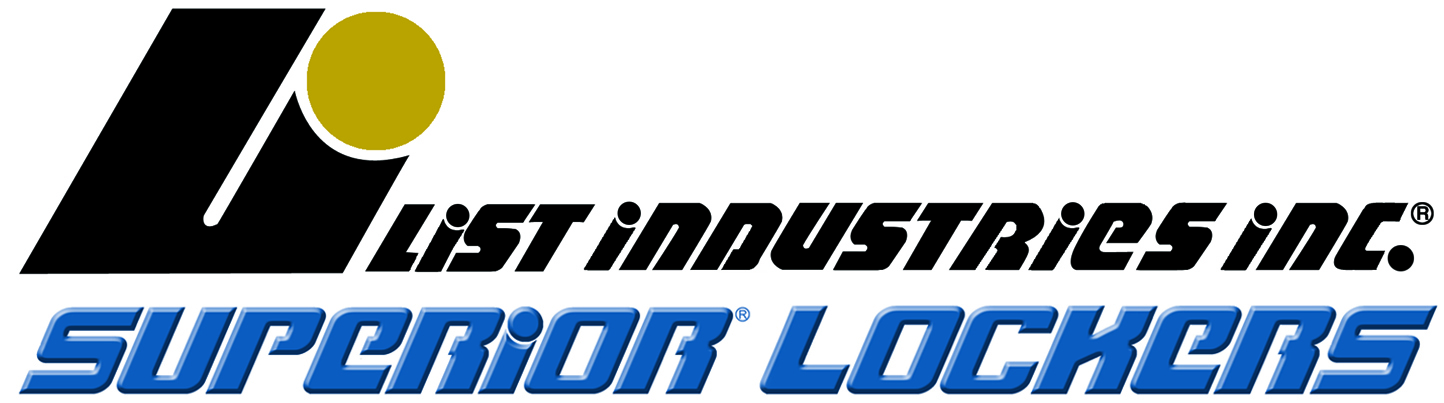 SECTION 10 5129 - PHENOLIC LOCKERSPART 1 - GENERALRELATED DOCUMENTSSCOPE OF WORKDESCRIPTION: Furnish and install Superior® VersaMax™ solid phenolic lockers.RELATED WORK SPECIFIED ELSEWHERE:Concrete:	Section 03100Rough Carpentry:	Section 06100Finish Carpentry:	Section 06200SUBMITTALSGENERAL: Refer to Section 01300 - SUBMITTALSSHOP DRAWINGS: Submit drawings showing locker types, sizes, quantities, including all necessary details relating to anchoring, trim installation and relationship to adjacent surfaces.COLOR CHARTS: Provide color charts showing manufacturer's standard available colors. Provide samples if requested.NUMBERING: Locker numbering sequence will be provided by the approving authority and noted on approved shop drawings returned to the locker contractor.QUALITY ASSURANCEMANUFACTURING STANDARD: Provide phenolic lockers that are standard products of a single manufacturer, with interchangeable like parts. Include necessary mounting accessories, fittings, and fastenings.FABRICATOR QUALIFICATIONS: Firm experience (minimum 5 years) in successfully producing the type of phenolic lockers indicated for this project, with sufficient production capacity to produce required units without causing delay in the work.INSTALLER QUALIFICATIONS: Engage an experienced (minimum 2 years) installer who has successfully completed installation of the type of phenolic lockers and extent to that indicated for this project.PRODUCT HANDLINGGENERAL: All work shall be fabricated in ample time so as to not delay construction process.DELIVERY: All materials shall be delivered to the site at such a time as required for proper coordination of the work. Materials are to be received in the manufacturer's original, unopened packages and shall bear the manufacturer's label.STORAGE: Store all materials in a dry and well ventilated place adequately protected from the elements.WARRANTY20-YEAR WARRANTY: Submit upon completion of the work, in the form prescribed under section 00670 - GUARANTEE FORM, covering all defects in materials and workmanship excluding finish, damage resulting from deliberate destruction and vandalism under this section for a period of twenty years.PART 2 - PRODUCTSMANUFACTURERSAVAILABLE MANUFACTURERS: Subject to compliance with the design, material, method of fabrication and installation as required in this specification section or modified as shown on drawings. Manufacturers offering products which may be incorporated in the work include the following:List Industries Inc. (Basis of Design)LOCKER TYPESGeneral: Lockers shall be "Superior VersaMax Lockers” as manufactured by List industries Inc. or approved equal.Type:	 	-	TierSize:	 -	wide x    -	deep x - highVersaMax Lockers:Doors: ½” thick solid phenolic with through the door padlock lug and protruding door pull.Tops, Bottoms, Shelves: 3/8” thick solid phenolic.Sides: 5/16” thick solid phenolic.Backs: 1/4” thick solid phenolic.FABRICATIONMATERIALS:Phenolic: Material shall be Solid Phenolic with a high pressure melamine matte finish surface made as an integral part of the core material. Laminated surfaces are not acceptable. Surface and edges shall be non-porous and shall not support fungus or bacteria. Provide material which has been selected for uniform color, surface flatness and smoothness. VersaMax Phenolic lockers shall meet or exceed all requirements for Class B Flame Spread Rating (not to exceed 75) and Smoke Developed (not to exceed450) and shall carry a Class B Fire Rating Certification. Fabricate lockers square, rigid and without warp. Locker units will ship factory pre-assembled.Fasteners: All fastening hardware shall be stainless steel with theft proof headHardware: Hooks shall be fabricated of 11 gauge type 304 stainless steel attached to locker body with theft proof stainless steel hardwareHandle/Latch: Hasp shall be fabricated of 11 gauge type 304 stainless steel with a satin finish. All edges shall be polished and smooth. Hasp shall be attached to the locker body with two (2) stainless steel theft proof torx head with pin, through bolts. Hasp shall extend through a slot in the face of the locker door. Handle shall be finger pull type.Doors are prepared for use with a padlock (sold separately), Hallowell DigiTech electronic access lock or key cam lock based on the model option chosen.Number Plates: To be aluminum with not less that 3/8" high etched numbers attached to door with theft proof fasteners.CONSTRUCTION: Lockers shall be "Superior VersaMax Phenolic Lockers" as manufactured by List Industries Inc. or approved equal. Surface and edges shall be nonporous. Provide  material which has been selected for uniform color, surface flatness and even texture. Exposed surfaces which exhibit discolorations, pitting, seam marks, roller marks, stains, telegraphing, or other imperfections on finished units are not acceptableDOORS: Shall be fabricated of 1/2” thick solid phenolic.  Doors shall be the full width of the  locker and shall be frameless, allowing access to the entire width of the locker.  Framed doors  are unacceptable. Plain doors with perimeter ventilation shall provide ventilation properties superior to that of traditional framed doors. Door and accessory color to be selected from manufacturer's standard list of colorsBODY: Tops, bottoms, and shelves shall be made from 3/8” thick solid phenolic. Sides and  backs shall be made from 5/16” thick solid phenolic. Body components shall be white in color. Body incorporates mortise and tenon construction and shall be mechanically fastened together with stainless steel fasteners. Multiple width units will share intermediate sides and have unit width top, bottom, back and shelf/tier divider.HINGES: Hinges shall be 14 Gauge Type 304 Stainless Steel and shall have a black powder  coat finish. Hinge shall have five (5) knuckles and shall be “Hospital” type with beveled top and bottom knuckles. Knuckles of Hinge shall be exposed to allow Door to open 180°.HANDLES/LATCHING:  Hasp shall be fabricated of 11 gauge type 304 stainless steel with a  satin finish. All edges shall be polished and smooth. Hasp shall be attached to the locker body with two (2) stainless steel theft proof torx head with pin, through bolts. Hasp shall extend  through a slot in the face of the locker door. Handle shall be finger pull type. Doors are prepared for use with a padlock (sold separately), Hallowell DigiTech electronic access lock or key cam lock based on the model option chosen.ACCESSORIES: Slope top, end panels, fillers and base shall be manufactured of the same  color, thickness and phenolic material as the locker doors.Locks (If required): Combination Padlocks: Combination padlock, key controlled.Equipment: Furnish each locker with the following items, unless otherwise shown.Single tier locker openings 60” and 72” high shall include one hat shelf and two single prong hooks fabricated of 11 gauge type 304 stainless steel attached to locker body with theft proof stainless steel hardwareDouble tier locker openings 30” and 36 high and Z-tier locker openings shall include two single prong hooks fabricated of 11 gauge type 304 stainless steel attached to locker body with theft proof stainless steel hardwareLocker openings 24” high and under shall not include hooksAll lockers shall include an engraved aluminum number plate fastened to the door with theft proof fastenersCOLOR: Door and accessory color to be selected from manufacturer's standard list of colors. Body components shall be white in color for production lockers.Lockers shall be GREENGUARD℠ GOLD Certified.PART 3 - EXECUTIONINSTALLATIONGENERAL: Installation shall be in strict conformance with referenced standards, the manufacturer's written directions, as shown on the drawings and as herein specified.2.1.2.  PLACEMENT:  Lockers shall be set in place, plumb, level, rigid, flush and securely attached to   the wall (or bolted together if back-to-back) and anchored to the floor or base according to manufacturer's specifications.ANCHORAGE: About 48" o.c., unless otherwise recommended by manufacturer, and apply where necessary to avoid metal distortion, using concealed fasteners. Friction cups are not acceptable.TRIM: Sloping tops, fillers and end panels shall be installed using stainless steel fasteners.ADJUSTMENTGENERAL: Upon completion of installation, inspect lockers and adjust as necessary for proper door operation.WARRANTY20-YEAR WARRANTY: Submit upon completion of the work, in the form prescribed under section 00670 - GUARANTEE FORM, covering all defects in materials and workmanship excluding finish, damage resulting from deliberate destruction and vandalism under this section for a period of twenty years.** END OF SECTION **